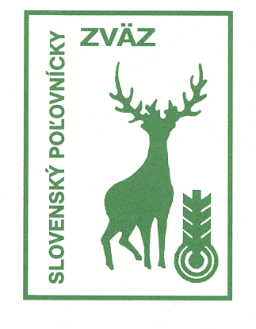 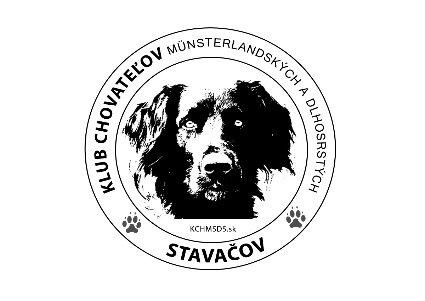     PRIHLÁŠKANa  Klubové jesenné skúšky stavačov, dátum 17.08.2019Miesto skúšok Petrovce, Vranov nad TopľouUsporiadateľ  KCHMSDSMeno prihláseného psa  ...........................................................................................................Zapísaný/á v SPKP ..................................              Narodený/á  .............................................Plemeno  .................................................. 	         Farba         .................................................Otec     ......................................................              Zapísaný   .................................................Matka  .......................................................             Zapísaná   ..................................................Chovateľ     ...............................................................................................................................Majiteľ        ...............................................................................................................................Je členom SPZ v ..................................................  číslo preukazu  .........................................Vodič    ...............................................................   Je členom SPZ  v  ................................................ číslo preukazu   . .....................................Ocenenie na výstave   .............................................................................................................Výsledky predchádzajúcich skúšok  : ....................................................................................Prehlasujem , že poznám skúšobný poriadok a že sa mu podrobujem . Prihláseného psa predvediem, alebo ho dám predviesť splnomocneným zástupcom. Ručím za škody spôsobené mojim psom .V   ..........................................................                   dňa : .....................................................Vlastnoručný podpis majiteľa psa  ........................................................................................Kontakt telefónne číslo  .................................    email.: .......................................................Adresa majiteľa.....................................................................................................................
Adresa vodiča........................................................................................................................
